CV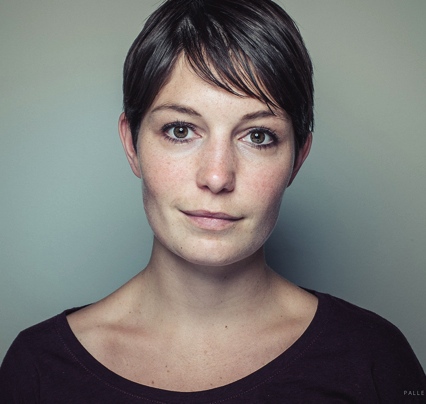 Simone Maja Pedersen                                                                          Personlige oplysninger:Fødselsdato: 	13.09.1986Adresse:	Genforeningspladsen 12, 1. tv.	2400 København NVE-mail:	mail@simonemaja.dk Telefon nr.:	+45 28 54 55 50Uddannelse2012-2014	Det Jyske Musikkonservatorium: Cand. Musicae med hovedfagene Rytmisk Sang og Rytmisk Korledelse.2009-2012	Københavns Universitet: Bachelor i Musikvidenskab  med tilvalg i Music/Arts Management og Pædagogik.2006-2009	MGK i hhv. Nykøbing Falster og København med sang som hovedfag.Undervisningserfaring2016	Kort vikariat (6 uger) som sanglærer for hovedfagselever for Slagelse MGK og musikskole2015	Undervisning af kor og korledere i og omkring Johannesburg, Sydafrika.2015- 	Korleder for NoteAble (noteable.dk) samt barselsvikar for Papaya (papaya.dk)
2014-2015	Scene Kunst Skoler: Sanglærer for børn og unge i alderen 7-18. 2006-2014	Flere musikskoler og kor: kortere vikariater som sanglærer og korleder.Erfaring som udøvende musiker2013-2014	Vikar i Vokalgruppen Touche (www.touchejazz.dk)2009-	Vokalgruppen Papaya (www.papaya.dk): Sanger samt assisterende korleder. 2006-	Diverse bandkonstellationer: Forsanger og korsanger.2003-	Freelance solosangerinde ved diverse offentlige og private arrangementer. 1998-2006	DR PigeKoret (www.dr.dk/koncerthuset/dr-ensembler): SangerRelevante kurser og workshops, jeg har deltaget i2015	Korlederworkshop med Panda Van Proosdij 2014	Introduktion til Anne Rosing Metoden – for sangpædagoger (www.annerosing.org/kurser)